UNDERGRADUATE CURRICULUM COMMITTEE (UCC)
PROPOSAL FORM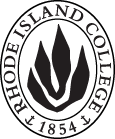 Cover page	roll over blue text to see further important instructions: please read.N.B. DO NOT USE HIGHLIGHT, JUST DELETE THE WORDS THAT DO NOT APPLY TO YOUR PROPOSALALL numbers in section (A) need to be completed, including the impact ones.B.  NEW OR REVISED COURSES    DELETE THE WORDS THAT DO NOT APPLY TO YOUR PROPOSAL within specific categories, but do not delete any of the categories. DO NOT use highlight. Delete this whole page if this proposal does not include a new or revised course.D. SignaturesD.1. ApprovalsChanges that affect General Education in any way MUST be approved by ALL Deans and COGE Chair.Changes that directly impact more than one department/program MUST have the signatures of all relevant department chairs, program directors, and relevant dean (e.g. when creating/revising a program using courses from other departments/programs). Check UCC manual 4.2 for further guidelines on whether the signatures need to be approval or acknowledgement.Proposals that do not have appropriate approval signatures will not be considered. Type in name of person signing and their position/affiliation.Send electronic files of this proposal and accompanying catalog copy to curriculum@ric.edu and a printed or electronic signature copy of this form to the current Chair of UCC. Check UCC website for due dates.D.2. AcknowledgementsA.1. Course or programSPED 305: Supporting infants/toddlers with special needsSPED 305: Supporting infants/toddlers with special needsSPED 305: Supporting infants/toddlers with special needsSPED 305: Supporting infants/toddlers with special needsReplacing A.2. Proposal typeCourse:  creation | Course:  creation | Course:  creation | Course:  creation | A.3. OriginatorLeslie Sevey/Beth PinheiroHome departmentELED/SPEDELED/SPEDELED/SPEDA.4. RationaleThis course will serve as one of the core courses for the proposed new ECED BS Concentration, Birth to Three. Understanding the Context of Care and Education for Infants and Toddlers with special needs is important to the overall knowledge and understanding of a candidate who strives to work with infants, toddlers, and their families. This course will serve as one of the core courses for the proposed new ECED BS Concentration, Birth to Three. Understanding the Context of Care and Education for Infants and Toddlers with special needs is important to the overall knowledge and understanding of a candidate who strives to work with infants, toddlers, and their families. This course will serve as one of the core courses for the proposed new ECED BS Concentration, Birth to Three. Understanding the Context of Care and Education for Infants and Toddlers with special needs is important to the overall knowledge and understanding of a candidate who strives to work with infants, toddlers, and their families. This course will serve as one of the core courses for the proposed new ECED BS Concentration, Birth to Three. Understanding the Context of Care and Education for Infants and Toddlers with special needs is important to the overall knowledge and understanding of a candidate who strives to work with infants, toddlers, and their families. This course will serve as one of the core courses for the proposed new ECED BS Concentration, Birth to Three. Understanding the Context of Care and Education for Infants and Toddlers with special needs is important to the overall knowledge and understanding of a candidate who strives to work with infants, toddlers, and their families. A.5. Date submitted2/8/17 A.6. Semester effective A.6. Semester effectiveFall 2017Fall 2017A.7. Resource impactFaculty PT & FT: This concentration would best be supported by a faculty position with specialization in B-3 special education issues.This concentration would best be supported by a faculty position with specialization in B-3 special education issues.This concentration would best be supported by a faculty position with specialization in B-3 special education issues.This concentration would best be supported by a faculty position with specialization in B-3 special education issues.A.7. Resource impactLibrary:NANANANAA.7. Resource impactTechnologyNo additional technology, beyond Blackboard, is requiredNo additional technology, beyond Blackboard, is requiredNo additional technology, beyond Blackboard, is requiredNo additional technology, beyond Blackboard, is requiredA.7. Resource impactFacilities:No impact on facilities is expected beyond the availability of classroom space during typical teaching times.No impact on facilities is expected beyond the availability of classroom space during typical teaching times.No impact on facilities is expected beyond the availability of classroom space during typical teaching times.No impact on facilities is expected beyond the availability of classroom space during typical teaching times.A.8. Program impactThis proposed course is one of the core courses within in the proposed new ECED BS Concentration Birth to Three.This proposed course is one of the core courses within in the proposed new ECED BS Concentration Birth to Three.This proposed course is one of the core courses within in the proposed new ECED BS Concentration Birth to Three.This proposed course is one of the core courses within in the proposed new ECED BS Concentration Birth to Three.This proposed course is one of the core courses within in the proposed new ECED BS Concentration Birth to Three.A.9. Student impactThis proposed course provides content that is not currently available at RIC or in the state.This proposed course provides content that is not currently available at RIC or in the state.This proposed course provides content that is not currently available at RIC or in the state.This proposed course provides content that is not currently available at RIC or in the state.This proposed course provides content that is not currently available at RIC or in the state.A.10. The following screen tips are for information on what to do about catalog copy until the new CMS is in place; check the “Forms and Information” page for updates. Catalog page.   Where are the catalog pages?   Several related proposals?  Do not list catalog pages here. All catalog copy for a proposal must be contained within a single file; put page breaks between sections. Make sure affected program totals are correct if adding/deleting course credits.A.10. The following screen tips are for information on what to do about catalog copy until the new CMS is in place; check the “Forms and Information” page for updates. Catalog page.   Where are the catalog pages?   Several related proposals?  Do not list catalog pages here. All catalog copy for a proposal must be contained within a single file; put page breaks between sections. Make sure affected program totals are correct if adding/deleting course credits.A.10. The following screen tips are for information on what to do about catalog copy until the new CMS is in place; check the “Forms and Information” page for updates. Catalog page.   Where are the catalog pages?   Several related proposals?  Do not list catalog pages here. All catalog copy for a proposal must be contained within a single file; put page breaks between sections. Make sure affected program totals are correct if adding/deleting course credits.A.10. The following screen tips are for information on what to do about catalog copy until the new CMS is in place; check the “Forms and Information” page for updates. Catalog page.   Where are the catalog pages?   Several related proposals?  Do not list catalog pages here. All catalog copy for a proposal must be contained within a single file; put page breaks between sections. Make sure affected program totals are correct if adding/deleting course credits.A.10. The following screen tips are for information on what to do about catalog copy until the new CMS is in place; check the “Forms and Information” page for updates. Catalog page.   Where are the catalog pages?   Several related proposals?  Do not list catalog pages here. All catalog copy for a proposal must be contained within a single file; put page breaks between sections. Make sure affected program totals are correct if adding/deleting course credits.A.10. The following screen tips are for information on what to do about catalog copy until the new CMS is in place; check the “Forms and Information” page for updates. Catalog page.   Where are the catalog pages?   Several related proposals?  Do not list catalog pages here. All catalog copy for a proposal must be contained within a single file; put page breaks between sections. Make sure affected program totals are correct if adding/deleting course credits.Old (for revisions only)NewB.1. Course prefix and number SPED 305B.2. Cross listing number if anyNAB.3. Course title Supporting Infants/Toddlers with Special NeedsB.4. Course description Students learn history and current policy regarding special education and early intervention.  Recommended practices and processes to effectively support infants and toddlers with special needs and their families are studied. B.5. Prerequisite(s)Admission to the FSEHD ECED Program/Concentration, Birth to ThreeB.6. OfferedFall  | AnnuallyB.7. Contact hours 3B.8. Credit hours3 B.9. Justify differences if anyB.10. Grading system Letter grade  |  B.11. Instructional methods| Lecture  | |  Hybrid | B.12.CategoriesRequired for major/minor  B.13. Is this an Honors course?YES  | NONOB.14. General EducationN.B. Connections must include at least 50% Standard Classroom instruction.YES  | NO  |category:NO |category:B.15. How will student performance be evaluated?Attendance  | Class participation |    Presentations  | Papers  | Class Work  |  Projects | B.16. Redundancy statementB. 17. Other changes, if anyB.18. Course learning outcomesStandard(s)How will they be measured?Students will support families in understanding their rights and responsibilities for infants and toddlers with special needs.DEC F1-10RI WKC: FE1; P2HomeworkIn-Class Group workFinal ProjectStudents will demonstrate understanding of the evolution of special education for infants and toddlers and current philosophy, research, policies, and practices relative to infants and toddlers with special needs. DEC: E1HomeworkIn-Class Group WorkStudents will know and understand the multiple influences, including disability, on development and learning; and the characteristics of children with special needs. NAEYC: 1a,b  RI WKC: DL1, 2HomeworkIn-Class Group workFinal ProjectStudents will involve families and communities in their children’s development and learningNAEYC: 2cDEC: F1-10RI WKC: FE1, 2HomeworkIn-Class Group workFinal ProjectStudents will understand the process of evaluation and assessment for infants and toddlers including:  methods, purpose and value, and appropriate use of results to guide practice, as well as assessment partnerships with families and professional colleagues. NAEYC: 3dDEC: A2, A3, A6, A7, A11, F1-10DEC INS1-3RI WKC: A1-8HomeworkIn-Class Group workFinal ProjectStudents will use developmental knowledge to create healthy, respectful, supportive, and challenging learning environments for typically and non-typically developing children DEC E2, E6NAEYC 1b,1cRIPTS 4DEC: INS 1-5; INT 1-5RI WKC: C3, 4HomeworkIn-Class Group workFinal ProjectStudents will understand their role and active participation in the transition processDEC: TC 1-5; TR1RI WKC: P4, 6In-Class Group workStudents will support families through the transition process from infant/toddler programs to community resources and early childhood programsDEC: F1-6; TC 1-5; TR 1RI WKC: FE3In-Class Group workB.19. Topical outlineB.19. Topical outlineSESSION 1WelcomeReview of Course Syllabus and other course requirementsIntroduction to infants and toddlers with special needsSESSION 2Early Intervention Services for Infants and Toddlers:8 Key Principles of Early InterventionEarly Intervention Process: Referral to Providing ServicesEarly Intervention Key ComponentsSESSION 3Assessment/ Evaluation, Part 1Assessment process and practices in EIRoutines Based InterviewOngoing AssessmentEngaging Families in the assessment processSESSION 4Assessment/ Evaluation, Part II Best Practices in infant/toddler assessmentDocumenting assessment information in the IFSPSESSION 5Planning and Intervention, Part IIFSP Components and writing outcomesHome based interventionsGroup care best practicesSESSION 6Supporting Cognitive Development for Infants and Toddlers with Special NeedsDEC Recommended PracticesCognitive Development theory, skill development, and supportsSESSION 7Supporting Communication Development for Infants/Toddlers with Special NeedsTypical & Atypical Communication DevelopmentRecognizing and supporting communication delays in Infants/ToddlersSupporting infants/toddler with hearing lossSESSION 8Supporting physical development for infants/toddlers with special needsTypical & Atypical Gross & Fine Motor DevelopmentSensorimotor developmentUsing an activity matrix to plan for infants/toddlers with special needsSESSION 9Supporting adaptive and sensory development for infants/toddlers with special needsSensory Integration & DysregulationAdaptive Skills : Feeding, Eating, Dressing, ToiletingTask AnalysisSESSION 10Supporting Social and Emotional Development for Infants/Toddlers with special needsBehavioral Concerns and supportsSupporting social and emotional developmentEarly detection of Autism in Infants/ToddlersHow to create and use visual supports to support behaviorSESSION 11Planning and Intervention II: Implementing and Supporting an IFSP in the childcare classroomWorking with Early Intervention providers to support infants/toddlers Using IFSP Outcomes to plan for infants/toddlers Using a planning web to implement IFSP Outcomes SESSION 12Planning and Intervention III: Working with EI and families to support infants/toddlers with special needsUnderstanding and supporting the needs of families with infants/toddlers with special needsTransition process from EI to preschool programsSESSION 13Final Project PresentationsSESSION 14Final Project PresentationsNamePosition/affiliationSignatureDateYing HuiChair of Special EducationDon HalquistDean of FSEHDTab to add rowsNamePosition/affiliationSignatureDatePatricia CordeiroChair of Elementary EducationTab to add rows